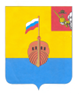 РЕВИЗИОННАЯ КОМИССИЯ ВЫТЕГОРСКОГО МУНИЦИПАЛЬНОГО РАЙОНА162900, Вологодская область, г. Вытегра, пр. Ленина, д.68тел. (81746) 2-22-03 факс (81746) ______,       e-mail: revkom@vytegra-adm.ruЗАКЛЮЧЕНИЕпо результатам финансово – экономической экспертизы проекта постановления Администрации сельского поселения Андомское «Об утверждении муниципальной программы «Комплексная программа по обеспечению мер пожарной безопасности муниципального образования сельское поселение Андомское в 2021 – 2023 годах»    30.12.2020 г.                                                                         г. Вытегра          Заключение Ревизионной комиссии Вытегорского муниципального района на проект постановления администрации сельского поселения Андомское «Об утверждении муниципальной программы «Комплексная программа по обеспечению мер пожарной безопасности муниципального образования сельское поселение Андомское в 2021 – 2023 годах»» подготовлено в соответствии с требованиями Бюджетного кодекса Российской Федерации, Положения о Ревизионной комиссии Вытегорского муниципального района. 1. Основание для проведения экспертизы: п.2 ст.157 Бюджетного кодекса Российской Федерации, п.7 ч.2 ст.9 Федерального закона от 07.02.2011 № 6 –ФЗ «Об общих принципах организации и деятельности контрольно – счетных органов субъектов Российской Федерации и муниципальных образований», Положение о Ревизионной комиссии Вытегорского муниципального района, утвержденное Решением Представительного Собрания Вытегорского муниципального района от 11.12.2013 г. №35,2. Цель экспертизы: - подтверждение соответствия муниципальной программы основным направлениям государственной политики, установленным законами, иными нормативными правовыми актами Российской Федерации, Вологодской области и муниципального образования в сфере комплексной безопасности жизнедеятельности населения, а также достижения целей и ожидаемых результатов муниципальной программы;  - подтверждение полномочий по установлению расходного обязательства, подтверждение обоснованности размера расходного обязательства, установление экономических последствий принятия нового расходного обязательства для бюджета муниципального образования. 3. Основные задачи экспертизы:- проверка соответствия муниципальной программы нормативным правовым актам и документам стратегического характера;- анализ структуры муниципальной программы;- анализ системы финансирования, оценки эффективности и контроля муниципальной программы. 4. Предмет экспертизы: проект муниципальной программы. 5. Ответственный исполнитель муниципальной программы – Администрация муниципального образования сельское поселение Андомское.  6. Порядок проведения экспертизы: финансово – экономическая экспертиза проекта муниципальной программы осуществлялась с учетом предусмотренного порядка разработки, реализации и оценки эффективности муниципальных программ сельского поселения Андомское, утвержденного постановлением администрации сельского поселения Андомское от 15.09.2020 года № 67 «Об утверждении Порядка разработки, реализации и оценки эффективности муниципальных программ муниципального образования сельское поселение Андомское» (далее – Порядок), в соответствии со статьей 179 Бюджетного кодекса Российской Федерации.    7.Экспертиза проведена: председателем Ревизионной комиссии ВМР Зелинской Н.В.  Согласно статьи 179 Бюджетного кодекса Российской Федерации муниципальные программы утверждаются местной администрацией муниципального образования. Сроки реализации муниципальных программ определяются местной администрацией муниципального образования в устанавливаемом порядке. Порядок принятия решений о разработке муниципальных программ, формирования и реализации устанавливается муниципальным правовым актом местной администрации муниципального образования. Объем бюджетных ассигнований на финансовое обеспечение реализации муниципальных программ утверждается решением о бюджете по соответствующей каждой программе целевой статье расходов бюджета. Муниципальные программы, предлагаемые к реализации начиная с очередного финансового года, а также изменения в ранее утвержденные программы, подлежат утверждению в сроки, установленные местной администрацией. Представительные органы муниципальных образований вправе осуществлять рассмотрение проектов муниципальных программ и предложений о внесении изменений в муниципальные программы в порядке, установленном нормативными правовыми актами представительных органов муниципальных образований. Государственные (муниципальные) программы подлежат приведению в соответствие с законом (решением) о бюджете не позднее трех месяцев со дня вступления его в силу.         В целях реализации положений статьи 179 Бюджетного Кодекса Российской Федерации принято постановление администрации сельского поселения Андомское от 15.09.2020 г. № 67 «Об утверждении Порядка разработки, реализации и оценки эффективности муниципальных программ муниципального образования сельское поселение Андомское» (далее – Порядок).Проектом постановления администрации сельского поселения Андомское предлагается утвердить муниципальную программу «Комплексная программа по обеспечению мер пожарной безопасности муниципального образования сельское поселение Андомское в 2021 – 2023 годах»» (далее – Программа).           В соответствии со статьей 14 Федерального закона от 06.10.2003 г. № 131 –ФЗ «Об общих принципах организации местного самоуправления в Российской Федерации», Устава сельского поселения Андомское, к вопросам местного значения сельского поселения относится: « 8) участие в предупреждении и ликвидации последствий чрезвычайных ситуаций в границах поселения;9) обеспечение первичных мер пожарной безопасности в границах населенных пунктов поселения;».        Реализация запланированных программой мероприятий осуществляется в пределах полномочий органа местного самоуправления.             Анализ структуры муниципальной программы и её соответствие действующему порядку разработки муниципальных программ         Экспертиза показала, что муниципальная программа не в полной мере соответствует Порядку разработки, реализации и оценки эффективности муниципальных программ, утвержденному постановлением администрации сельского поселения Андомское от 15.09.2020 г. № 67 «Об утверждении Порядка разработки, реализации и оценки эффективности муниципальных программ муниципального образования сельское поселение Андомское».       Проект муниципальной программы соответствует основным направлениям государственной политики, установленным законами и иными нормативными правовыми актами Российской Федерации, Вологодской области и муниципального образования в сфере комплексной безопасности жизнедеятельности населения на территориях муниципальных образований: -соответствует Федеральному закону Российской Федерации от 06.10.2003 № 131- ФЗ «Об общих принципах организации местного самоуправления в Российской Федерации»,-соответствует Бюджетному кодексу Российской Федерации (от 31.07.1998 № 145-ФЗ),-соответствует Стратегии национальной безопасности Российской Федерации, утвержденной Указом Президента Российской Федерации от 31 декабря 2015 г. N 683,- соответствует Стратегии социально-экономического развития Вологодской области на период до 2030 года, утвержденной Постановлением Правительства области от 17 октября 2016 г. N 920 (с изменениями),-соответствует Стратегии социально-экономического развития Вытегорского муниципального района на 2019 – 2030 годы, утвержденной решением Представительного Собрания Вытегорского муниципального района от 27.12.2018 № 173 «Об утверждении Стратегии социально-экономического развития Вытегорского муниципального района на 2019 – 2030 годы».В ходе экспертизы установлено, что исходя из национальных целей и стратегических задач развития Российской Федерации на период до 2024 года, определенных в Указе Президента  Российской Федерации от 7 мая 2018 года № 204, основных положений Концепции повышения эффективности бюджетных расходов в 2019-2024 годах, утвержденной распоряжением Правительства Российской Федерации от 31 января 2019 года № 117-р, реализации  основных направлений бюджетной и налоговой политики сельского поселения Андомское на 2021 – 2023 годы проект программы разработан в целях:- обеспечение реализации мероприятий, направленных на улучшение качества жизни и благосостояния населения муниципального образования;- приоритизация и повышение эффективности бюджетных расходов.        Экспертиза показала, что Программа принята для решения актуальных для сельского поселения Андомское проблем, решение которых программным методом является целесообразным и необходимым.         Цель муниципальной программы: обеспечение пожарной безопасности населения сельского поселения Андомское (необходимо уточнить формулировку цели).         Задачи муниципальной программы (необходимо уточнить формулировки задач 1 и 4):Создание необходимых условий для обеспечения пожарной безопасности;Защита жизни и здоровья граждан;Организация обучения мерам пожарной безопасности и пропаганда пожарно-технических знаний;Обеспечение надлежащего состояния источников противопожарного водоснабжения.  Предусмотренные проектом задачи, способствуют достижению поставленной цели.Задачи муниципальной программы, целевые индикаторы, ожидаемые результаты реализации программы рекомендуется уточнить и увязать с  целями и задачами  районной муниципальной программы  ««Комплексная безопасность жизнедеятельности населения Вытегорского района на 2021-2025 годы».Целевые показатели программы в паспорте проекта программы отсутствуют. Ожидаемые результаты реализации программы (в паспорте программы в разделе 2) не соответствуют целевым показателям программы и не имеют количественных характеристик целевого состояния (изменение состояния) уровня. Количество целевых показателей в проекте программы (приложение 1) предусмотрено 4. В паспорте и в тексте программы целевые индикаторы отсутствуют. Целевые показатели и ожидаемые результаты реализации муниципальной программы должны быть измеримы информация для расчета показателя доступна. Показатели следует уточнить и привести к единообразию в том числе в Приложении к программе. Приложения к программе не соответствуют Порядку разработки и реализации программ, утвержденному постановлением Администрации сельского поселения Андомское «Об утверждении Порядка разработки, реализации и оценки эффективности реализации муниципальных программ сельского поселения Андомское».  Проект Программы (приложение 1) содержит положительную динамику достижения по  целевым показателям, что соответствует поставленным задачам и  способствует достижению заявленной цели.      Проектом программы для достижения поставленной цели предусмотрено реализация 4 Основных мероприятий, которые соответствуют целям муниципальной программы, соответствуют закрепленным федеральным законодательством полномочиям.      В бюджете сельского поселения объём финансирования муниципальной программы  предусмотрен на 2021 год 59,5 тыс.рублей, на 2022 год 37,0 тыс.рублей, на 2023 год 37,0 тыс.рублей. Информация о финансировании программы в проекте программе и в принятом бюджете поселения не соответствуют друг другу.  Анализируя обоснованность и достоверность (реалистичность) объёма ресурсного обеспечения муниципальной программы, Ревизионная комиссия ВМР пришла к выводу, что реализация мероприятий программы в 2021 – 2023 годах будет осуществляться только за счет средств бюджета поселения.             Выводы и предложения.        Рассматриваемый проект постановления администрации сельского поселения Андомское «Об утверждении муниципальной программы «Комплексная программа по обеспечению мер пожарной безопасности муниципального образования сельское поселение Андомское в 2021 – 2023 годах»» «соответствует требованиям Федерального закона № 131-ФЗ от 06.10.2003 «Об общих принципах организации местного самоуправления в Российской Федерации», Бюджетного кодекса Российской Федерации, но не в полной мере соответствует постановлению администрации сельского поселения Андомское от 15.09.2020 г. № 67 «Об утверждении Порядка разработки, реализации и оценки эффективности муниципальных программ муниципального образования сельское поселение Андомское».         Ревизионная комиссия Вытегорского муниципального района рекомендует вернуть проект разработчику программы. рассмотреть предложения, изложенные в заключении, рассмотреть возможность внесения изменений в проект муниципальной программы.В случае принятия постановления об утверждении муниципальной программы, решение о бюджете сельского поселения Андомское на 2021 год и плановый период 2022 и 2023 годов следует привести в соответствие с принятым постановлением.Председатель Ревизионной комиссии                                                              Н.В.ЗелинскаяПоказательСоответствует, (не соответствует) ПорядкуПримечаниеНаличие и надлежащее оформление паспорта муниципальной программыНе соответствуетИнформация о целевых индикаторах и об ожидаемых результатах программы отсутствуетНаличие характеристики сферы действия муниципальной программы, включая описание текущего состояния, основных проблем в указанной сфере и перспектив её развитияСоответствуетХарактеристика сферы реализации муниципальной программы отражена в текстовой части муниципальной программы. Наличие цели, задач и сроков реализации муниципальной программы          Соответствует.Цели и задачи программы соответствуют основным приоритетам государственной политики в сфере реализации муниципальной программы.Сроки реализации программы проектом ошибочно в Паспорте и по тексту 2023-2025 годы.Ресурсное обеспечение муниципальной программы за счет всех источниковСоответствует Отсутствует приложение в соответствии с Порядком.Избыточная информация в Паспорте при отсутствии финансирования из других бюджетов.Обоснование выделения и включения в муниципальную программу подпрограммВключение в муниципальную программу подпрограмм не предусмотреноПеречень программных мероприятий с указанием сроков их исполнения, исполнителей, стоимости по каждому мероприятию на весь период реализации муниципальной программы (в том числе по годам), структуры источников финансированияНе соответствует.Перечень программных мероприятий, отраженный в разделе 3 не соответствует проблематике проекта программы.Сроки, стоимость, по годам предусмотрены в Таблице разделов.Источники финансирования – собственные средства бюджета поселения.Наличие технико-экономического обоснования расходных обязательств Соответствует.Не предусмотрено постановлением 15.09.2020 г. № 67Наличие прогноза конечных результатов реализации муниципальной программыНе соответствует.ОтсутствуютНаличие оценки эффективности муниципальной программы Соответствует.Не предусмотрено Постановлением 15.09.2020 г. № 67Наличие форм и методов контроля реализации муниципальной программы.СоответствуетНе предусмотрено Постановлением 15.09.2020 г. № 67